Expression of InterestVictorian Apprenticeship 
Recovery Package (VARP)September 2020
Background The Victorian Government has provided $500 million to the Working for Victoria initiative (https://www.vic.gov.au/workingforvictoria) to help our community and contribute to Victoria’s ability to respond to the coronavirus (COVID-19) pandemic.The Victorian Apprenticeship Recovery Package (VARP) is funded by the Victorian Government to a total of $9 million and will follow the criteria of the Youth Employment Scheme (YES) and offers young people paid work experience in the Victorian Public Service/agencies or local government.The program provides 300 young people aged 15 to 24 with an opportunity to work for a minimum of 12 months while completing an accredited traineeship or apprenticeship. VARP aims to increase the participation of disadvantaged young people in the workforce, while assisting communities to meet future skill and employment needs.This program will be available to all Victorian State and Local government departments and agencies. With the goal of having a wide spread of jobs available across all regions of Victoria. Training qualifications may include:Aged CareAutomotive (Mechanical)Building MaintenanceBusiness AdministrationCarpentryChild CareCommunity ServicesElectricalInformation TechnologyLandscaping / Parks and GardensPlumbingSport and RecreationLink to Premier Daniel Andrews Media Release Friday 4 September https://www.premier.vic.gov.au/new-apprenticeships-and-traineeships-working-victoriaGTO Eligibility Criteria Minimum of 300 new apprenticeship or traineeship placements with government agencies (YES criteria)Targets: 50% male/female breakdown, 50% regional/metropolitan breakdown Existing or retrenched “out-of-trade” apprentices or trainees are not eligible for this program GTOs will also be provided with potential candidates that have registered on the Jobs Victoria “Sidekicker” website (https://www.vic.gov.au/workingforvictoria).  Priority will be given to disadvantaged  job seekers – including long term unemployed, Indigenous, people with a disability and women in non-traditional sectors (https://jobs.vic.gov.au/about-jobs-victoria/our-programs/youth-employment-scheme) Expression of InterestVictorian Apprenticeship 
Recovery Package (VARP)September 2020
GTO Funding AEN are managing this program. A minimum total of 300 new apprenticeship/traineeship places are available to a maximum value of $30,000 inclusive of GST per placement - excluding any other government funded incentives.  The maximum payment is the equivalent to approximately the initial 12 months full-time salary costs of the apprentice/trainee. This fee includes any training costs, PPE or other employment related costs incurred by the individual, the GTO and the host employer.Payment Milestones
AEN will provide funding of:50% at the one-month commencement milestone - $15,000 Inc. GST50% at the six-month employment anniversary date - $15,000 Inc. GST Evidence of employment at commencement and the second milestone point along with a short case study will be required to be uploaded into the online AEN project portal prior to submission of an invoice to AEN for confirmation and payment. This VARP EOI form will be collated by AEN and a final allocation of VARP positions to your GTO will be confirmed through the execution of an MOU with AEN. Further details will be available on the AEN website as they become available.This program is funded by 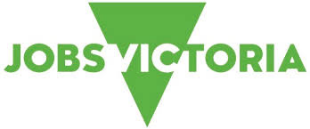 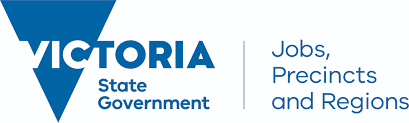 GTO Expression of Interest Form: Victorian Apprenticeship Recovery Package Please note: 
The EOI form will be collated by AEN and a final allocation of VARP positions to your GTO will be confirmed through the execution of the MOU with AEN. *Victorian Regions: Ballarat, Bendigo, Geelong, Hume, Latrobe – Gippsland, Melbourne – Inner, Melbourne - Inner East, Melbourne - Inner South, Melbourne - North East, Melbourne - North West, Melbourne - Outer East, Melbourne - South East, Melbourne – West, Mornington Peninsula, North West, Shepparton, Warrnambool and South WestPlease submit your completed form to abbey@aen.org.au.   Closing Date Monday 28 September 2020. GTO Name:Principal Contact:Position/Title:  Phone:Email:Government agency / host employerVictorian Region*Anticipated Commencement Date QualificationNumbers SoughtNumbers SoughtNumbers SoughtFunding Sought incl. GSTGovernment agency / host employerVictorian Region*Anticipated Commencement Date QualificationMaleMaleFemaleFunding Sought incl. GSTTotalsTotalsTotals